Les mots d’ortho pour le 8 au 12 avril, 2019Des adjectifs1. fort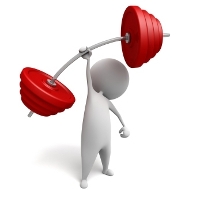 2. rapide3. secret4. agile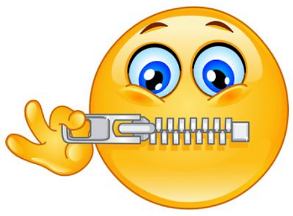 5. faible6. lent7. pointu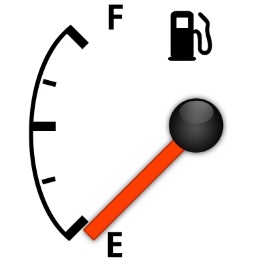 8. naturel9. vide10. rempli